INSTRUKCJA CZYSZCZENIA I PIELĘGNACJI WYKŁADZIN LINOLEUMUsuwanie codziennych zabrudzeńprodukt PU Środek do Codziennej Pielęgnacji wlać w ilości 25 gram do 6-8 litrów zimnej wody – otrzymujemy roztwór gotowy do użycianie należy przekraczać proponowanych proporcjiw przypadku bardzo dużych zabrudzeń można podwoić dawkę koncentratuzanurzyć Mop, wycisnąć i nanieść na powierzchnię w zasięgu ramionwypłukać Mop, dokładnie wycisnąć, zebrać zabrudzenie z powierzchni na którą naniesiony został roztwór wykonując ruchy mopem w kierunku „do siebie” – nie rozcierać zabrudzeń i nie wykonywać ruchów tzw. ósemekczynności powtarzać do momentu umycia całej podłogiw przypadku dużego zabrudzenia roztworu myjącego – przygotować kolejny wg pkt. 1 do 3.stosując maszyny szorująco zbierające lub inne urządzenia do mycia podłóg należy ściśle stosować się do instrukcji użytkowania urządzenia nie zmieniając proporcji rozcieńczania produktu Podłogi w obiektach sportowychprodukt R 1000 Płyn do Codziennej Pielęgnacji wlać w ilości 25 gram  do 6-8 litrów zimnej wody – otrzymujemy roztwór gotowy do użycianie należy przekraczać proponowanych proporcjiw przypadku bardzo dużych zabrudzeń można podwoić dawkę koncentratuzanurzyć Mop, dokładnie wycisnąć i nanieść na powierzchnię w zasięgu ramionwypłukać Mop, dokładnie wycisnąć, zebrać zabrudzenie z powierzchni na którą naniesiony został roztwór wykonując ruchy mopem w kierunku „do siebie” – nie rozcierać zabrudzeń i nie wykonywać ruchów tzw. ósemekczynności powtarzać do momentu umycia całej podłogi w przypadku dużego zabrudzenia roztworu myjącego – przygotować kolejny wg pkt. 1 do 3.stosując maszyny szorująco zbierające lub inne urządzenia do mycia podłóg należy ściśle stosować się do instrukcji użytkowania urządzenia nie zmieniając proporcji rozcieńczania produktu Usuwanie dużych zabrudzeńprodukt Środek do Czyszczenia Zasadniczego R280 wlać w ilości 50 do 150  gram (zależne od wielkości zabrudzenia) do 5 litrów zimnej wody – otrzymujemy roztwór gotowy do użyciazanurzyć Mop w roztworze i nanieść na powierzchnię w zasięgu ramionwyszorować powierzchnię wykładziny używając  Ręczny Zestaw do Czyszczenia Padmasterusunąć zabrudzenia Odkurzaczem do Pracy na Mokro lub Mopem wykonując ruchy mopem w kierunku „do siebie” – nie rozcierać zabrudzeń i nie wykonywać ruchów tzw. ósemekczynności powtarzać do momentu umycia całej podłogiw przypadku dużego zabrudzenia roztworu myjącego – przygotować kolejny wg pkt. 1stosując maszyny szorująco zbierające lub inne urządzenia do mycia podłóg należy ściśle stosować się do instrukcji użytkowania urządzenia nie zmieniając proporcji rozcieńczania produktu Usuwanie plamnanieść niewielką ilość odplamiacza Elatex na plamępo kilku minutach usunąć plamę białą bawełnianą ściereczką lub białym ręcznikiem papierowymumyć czystą wodą odplamianą powierzchnię.Aplikacja powłok zabezpieczających (tzw. polimeryzacja)Prosimy o kontakt w momencie gdy wykładzina wykaże potrzebę dokładnego wyszorowania, usunięcia dużej ilość rys oraz gdy bardzo mocno będą widoczne tzw. ścieżki komunikacyjne lub wg oceny użytkownika stan wykładziny będzie wzbudzał niezadowolenie. Przydatne produkty:              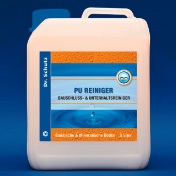 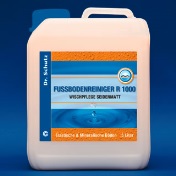 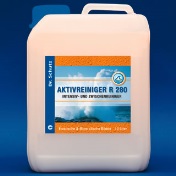 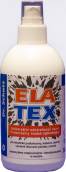 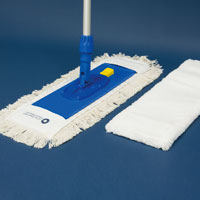 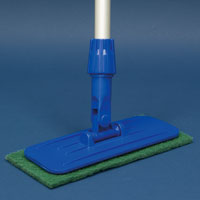 OPIS RPODUKTÓWŚrodek do Czyszczenia Zasadniczego R280 – czyści bardzo duże zabrudzenia (w tym kleje montażowe) lecz nie usuwa powłoki zabezpieczającejpH = 8,5wydajność 1 l = 250 do 1.000 m2pojemność 0,750 l, index 02170750pojemność 10,0 l,  index 02170010R 1000 – Płyn do Codziennej Pielęgnacji – koncentrat do czyszczenia  wykładzin elastycznych z codziennych zabrudzeńPH = 9,5wydajność 1 l = 1000 m2pojemność 0,750 l,  index 00170750pojemność – 10,0 l,  index 00170010Pu – Środek do Codziennej Pielęgnacji - do codziennego mycia wykładzin poliuretanowych, podłóg poliuretanowych i wykładzin zabezpieczonych poliuretanem; produkt skomponowany na bazie poliuretanu, bardzo dobrze czyszczący podłogę z codziennego zabrudzenia jednocześnie pozostawiający film poliuretanowy dodatkowo wzmacniający powierzchnię podłogi PH = 9,5wydajność 1,00 l = 1.000  m2pojemność 0,750 l,  index  07150750pojemność 5,000 l,  index  07150005sposób mycia: ręcznie mopem lub maszynowoElatex - uniwersalny odplamiacz do wszystkich podłóg i pokryć podłogowych                             z wyjątkiem dywanów i wykładzin z włókien naturalnychPH – 7,5pojemność – 0,200 l,  index  13200200 sposób użycia – bezpośrednio na miejsce czyszczone Proszę o kontakt w przypadku pytań.Z poważaniemAndrzej ZabiegaPrezes Zarządumobil: +48 535 500 483 e-mail: andrzej.zabiega@dr-schutz.eu www.dr-schutz.eu 